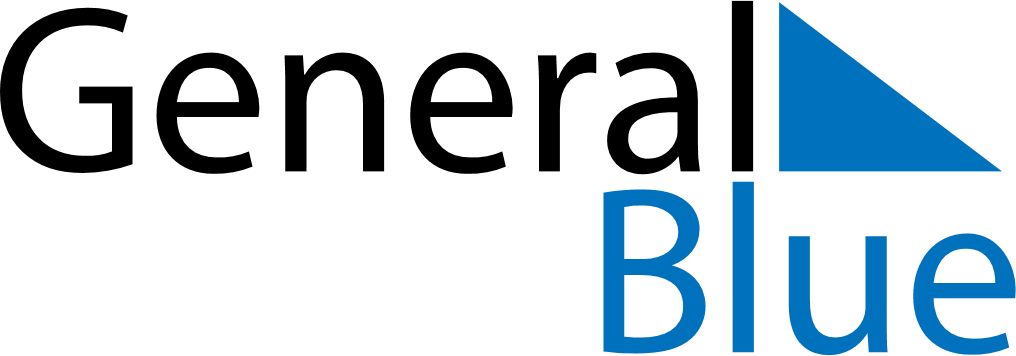 Weekly CalendarNovember 1, 2026 - November 7, 2026Weekly CalendarNovember 1, 2026 - November 7, 2026Weekly CalendarNovember 1, 2026 - November 7, 2026Weekly CalendarNovember 1, 2026 - November 7, 2026Weekly CalendarNovember 1, 2026 - November 7, 2026Weekly CalendarNovember 1, 2026 - November 7, 2026SUNDAYNov 01MONDAYNov 02TUESDAYNov 03WEDNESDAYNov 04THURSDAYNov 05FRIDAYNov 06SATURDAYNov 07